CENTER INDEPENDENT SCHOOL DISTRICT HEALTH SERVICES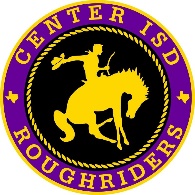 Request for Administration of Medication at SchoolDate school received form: _______________________Student’s name (print):_________________________________________________________________________________________Date of Birth: _______________________Grade:________________________Teacher/Classroom:____________________________Name of medication:___________________________________________________________________________________________Type of medication:	______Prescription	______Non-prescription (OTC)Reason for medication:_________________________________________________________________________________________Form of medication/treatment: (Check appropriate box)______Tablet/capsule		______ Injection			______ Other:____________________________________________Liquid			______ Nebulizer______Inhalant			______ Spray/Cream or lotionInstructions: (Schedule and dose to be given at school)________________________________________________________________________________________________________________________________________________________________________________________________________________________Start Date:_____________________		Stop Date: _____________________Restrictions and/or important side effects:		______ None anticipated	______Yes (see below)If yes, describe:__________________________________________________________________________________________________________________________Special storage instructions______None	______Refrigerate	______Other (please describe): ______________________________________________Physician information:Name (print):____________________________________________________________________________________________________________________________Address:____________________________________________________________________________ Phone: _____________________________________________Physician’s signature: ________________________________________________Date:____________________To be completed by the parent or guardianI give permission for ________________________________ (student’s name) to receive the above medication at school in accordance with District policy. [See FFAC]Parent’s or guardian’s signature:_______________________________________________________________________ Date: ________________________________**This form was developed using resources from the American Academy of Pediatrics and Texas Department of State Health Services.